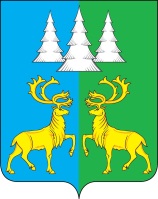 Ханты-Мансийский автономный округ – ЮграСоветский районгородское поселение КоммунистическийС О В Е Т   Д Е П У Т А Т О ВРЕШЕНИЕ «26»  октября  2022 г.	№ 154О признании утратившими силу некоторых решений Совета депутатов городского поселения КоммунистическийВ соответствии с Градостроительным кодексом Российской Федерации, Федеральным законом от 06.10.2003 № 131-ФЗ «Об общих принципах организации местного самоуправления в Российской Федерации», Законом Ханты-Мансийского автономного округа – Югры от 18.04.2007 № 39-03 «О градостроительной деятельности на территории Ханты-Мансийского автономного округа – Югры», Уставом городского поселения Коммунистический,Совет депутатов городского поселения Коммунистический решил:Признать утратившими силу:решение Совета депутатов городского поселения Коммунистический от 15.03.2010 № 87 «Об утверждении Правил землепользования и застройки городского поселения Коммунистический»;решение Совета депутатов городского поселения Коммунистический от 15.03.2011 № 150 «О внесении изменений в приложение к решению Совета депутатов городского поселения Коммунистический от 15.03.2010 года № 87 «Об утверждении Правил землепользования и застройки городского поселения Коммунистический»;решение Совета депутатов городского поселения Коммунистический от 06.12.2011 № 197 «О внесении изменений в приложение к решению Совета депутатов городского поселения Коммунистический от 15.03.2010 года № 87 «Об утверждении Правил землепользования и застройки городского поселения Коммунистический»;решение Совета депутатов городского поселения Коммунистический от 07.02.2013 № 73 «О внесении изменений в Правила землепользования и застройки городского поселения Коммунистический»;решение Совета депутатов городского поселения Коммунистический от 28.11.2013 № 100 «О внесении изменений в Правила землепользования и застройки городского поселения Коммунистический»;решение Совета депутатов городского поселения Коммунистический от 30.12.2014 № 164 «О внесении изменений в Правила землепользования и застройки городского поселения Коммунистический»;решение Совета депутатов городского поселения Коммунистический от 29.12.2015 № 21 «О внесении изменений в Правила землепользования и застройки городского поселения Коммунистический»;решение Совета депутатов городского поселения Коммунистический от 05.04.2016 № 42 «О внесении изменений в Правила землепользования и застройки городского поселения Коммунистический»;решение Совета депутатов городского поселения Коммунистический от 17.05.2016 № 52 «О внесении изменений в Правила землепользования и застройки городского поселения Коммунистический»;решение Совета депутатов городского поселения Коммунистический от 07.10.2016 № 65 «О внесении изменений в Правила землепользования и застройки городского поселения Коммунистический»;решение Совета депутатов городского поселения Коммунистический от 29.12.2016 № 76 «О внесении изменений в Правила землепользования и застройки городского поселения Коммунистический»;решение Совета депутатов городского поселения Коммунистический от 14.02.2017 № 83 «О внесении изменений в решение Совета депутатов городского поселения Коммунистический от 15.03.2010 № 87 «Об утверждении Правил землепользования и застройки городского поселения Коммунистический»;решение Совета депутатов городского поселения Коммунистический от 22.05.2017 № 98 «О внесении изменений в решение Совета депутатов городского поселения Коммунистический от 15.03.2010 № 87 «Об утверждении Правил землепользования и застройки городского поселения Коммунистический»;решение Совета депутатов городского поселения Коммунистический от 21.09.2017 № 104 «О внесении изменений в решение Совета депутатов городского поселения Коммунистический от 15.03.2010 № 87 «Об утверждении Правил землепользования и застройки городского поселения Коммунистический»;решение Совета депутатов городского поселения Коммунистический от 30.03.2018 № 132 «О внесении изменений в решение Совета депутатов городского поселения Коммунистический от 15.03.2010 № 87 «Об утверждении Правил землепользования и застройки городского поселения Коммунистический»;решение Совета депутатов городского поселения Коммунистический от 17.09.2018 № 146 «О внесении изменений в решение Совета депутатов городского поселения Коммунистический от 15.03.2010 № 87 «Об утверждении Правил землепользования и застройки городского поселения Коммунистический»;решение Совета депутатов городского поселения Коммунистический от 17.03.2020 № 38 «О внесении изменений в решение Совета депутатов городского поселения Коммунистический от 15.03.2010 № 87 «Об утверждении Правил землепользования и застройки городского поселения Коммунистический»;решение Совета депутатов городского поселения Коммунистический от 27.04.2021 № 89 «О внесении изменений в решение Совета депутатов городского поселения Коммунистический от 15.03.2010 № 87 «Об утверждении Правил землепользования и застройки городского поселения Коммунистический»;решение Совета депутатов городского поселения Коммунистический от 28.12.2021 № 124 «О внесении изменений в решение Совета депутатов городского поселения Коммунистический от 15.03.2010 № 87 «Об утверждении Правил землепользования и застройки городского поселения Коммунистический».Опубликовать настоящее решение в Бюллетене «Вестник» и разместить на официальном сайте органов местного самоуправления городского поселения Коммунистический.Настоящее решение вступает в силу после его официального опубликования и распространяется на правоотношения, возникшие с 03.08.2022.Председатель Совета депутатов	Глава городского поселения городского поселения Коммунистический 	Коммунистический________________ С.А. Фалина	________________ Л.А. Вилочева